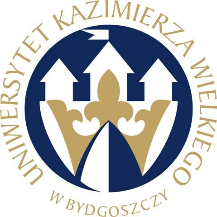 UNIWERSYTET KAZIMIERZA WIELKIEGOW BYDGOSZCZYul. Chodkiewicza 30, 85 – 064 Bydgoszcz, tel. 052 341 91 00 fax. 052 360 82 06NIP 5542647568 REGON 340057695www.ukw.edu.plUKW/DZP-282-ZO-59/2020	Bydgoszcz, dn. 11.09.2020 r.INFORMACJA O WYBORZE OFERTYw TRYBIE Zapytania Ofertowego Uniwersytet Kazimierza Wielkiego w Bydgoszczy z siedzibą przy ul. Chodkiewicza 30, 85-064 Bydgoszcz informuje, iż w wyniku przeprowadzonego Zapytania Ofertowego  Nr UKW/DZP-282-ZO-59/2020 pn. „Dostawa wraz z montażem, uruchomieniem sprzętu nagłaśniającego w Auli Atrium przy ul. Chodkiewicza 30 w Bydgoszczy”, została wybrana następująca oferta: Część 1: oferta nr. 1Wykonawca: PHU ElLVIS Lech JackowskiAdres: ul. Śniadeckich 5, 85-011 BydgoszczCena oferty: 16 614,00 zł bruttoTermin wykonania zamówienia: 9 dniIlość punktów wg kryteriów: - cena – waga 60% –  49,65 pkt - termin wykonania zamówienia  – waga 40% – 40,00 pktRazem:  pkt 89,65Uzasadnienie wyboru:Oferta firmy PHU ElLVIS Lech Jackowski spełnia wszystkie wymagania i oczekiwania Zamawiającego. Oferta jest najkorzystniejszą ofertą złożoną w postępowaniu. Cena oferty mieści się w kwocie, jaką Zamawiający przeznaczył na realizację zamówienia.Oferty złożone w postępowaniu:Kanclerz UKW mgr Renata MalakLp.NAZWA FIRMYCena bruttoTermin dostawyPUNKTY1.PHU ElLVIS Lech Jackowski
ul. Śniadeckich 5, 85-011 BydgoszczCz. 1 / 	16 614,00 złCz. 1 / 9 dniCz. 1 / 89,65 pkt2.Przedsiębiorstwo Handlowe „MAGNUS” Piotr Filipowicz
ul. Piłsudskiego 53, 22-400 ZamośćCz. 1 / 	13 749,00 złCz. 1 / 14 dniCz. 1 / 85,71 pkt